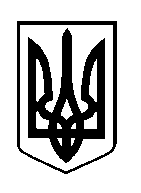 ШОСТКИНСЬКА РАЙОННА РАДАСЬОМЕ СКЛИКАННЯШІСТНАДЦЯТА    СЕСІЯР І Ш Е Н Н Ям. ШосткаРозглянувши пропозиції Шосткинської районної державної адміністрації щодо внесення змін до рішення районної ради від 5 червня 2015 року «Про Районну цільову програму «Місцевий розвиток, орієнтований на громаду – ІІІ» на 2015 – 2017 роки», керуючись пунктом 16 частини першої статті 43 Закону України «Про місцеве самоврядування в Україні», районна рада вирішила:1. Внести зміни до додатку 1 та додатку 2 Районної цільової програми «Місцевий розвиток, орієнтований на громаду – ІІІ» на 2015 – 2017 роки, виклавши його у новій редакції (додається).Голова										В.О.Долиняк